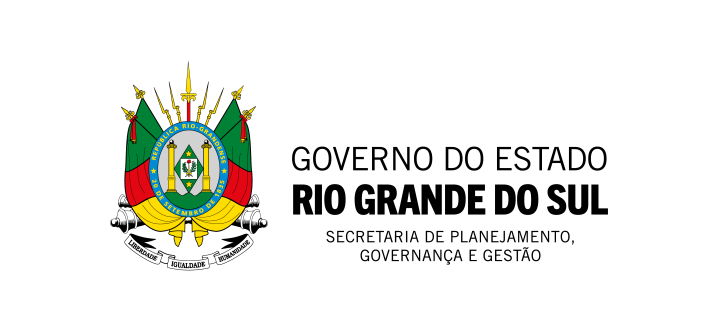 Subsecretaria (se houver)Departamento/Entidade/SetorOFÍCIO NºxxxxxxPorto Alegre, x de xxx de xxxx.[Vocativo do endereçamento][Nome do destinatário][Cargo do destinatário][Órgão]EndereçoCEP – Cidade / Estado.Assunto: Xxxxxxx.[Vocativo],1. Introdução. Xxxxxxxxxxxxxxxxxxxxxxxxxxxxxxxxxxxxxxxxxxxxxxxxxxxxxxxxxxxxxxxxxxxxxxxxxx. Xxxxxxx x xxxxxxxxxxxxxxxxxxxxxxx x xxxxxxxxxx x. Xxxxxxxxxxxxxxxxxxxxxxxxxxxxxxxxxxxxxxxxxxxxxxxxxxxxxxxxxxxxxxxxxxxxxxxxxxx. Xxxxxxx x xxxxxxxxxxxxxxxxxxxxxxx x xxxxxxxxxx x.xxxxxxxxxxxxxx x xxxxxxxxxx x. Xxxxxxxxxxxxxxxxxxxxxxxxxxxxxxxxxxxxxxxxxxxxxxxxxxxxxxxxxxxxxxxxxxxxxxxxxxx. Xxxxxxx x xxxxxxxxxxxxxxxxxxxxxxx x xxxxxxxxxx x.xxxxxxxxxxxxxxxxxxxxxxxxxxxxxxxxxxxxxxxxxxxxx. Xxxxxxx x xxxxxxxxxxxxxxxxxxxxxxx x xxxxxxxxxx x.xxxxxxxxxxxxxx x xxxxxxxxxx x. Xxxxxxxxxxxxxxxxxxxxxxxxxxxxxxxxxxxxxxxxxxxxxxxxxxxxxxxxxxxxxxxxxxxxxxxxxxx. Xxxxxxx x xxxxxxxxxxxxxxxxxxxxxxx x xxxxxxxxxx x.2. Desenvolvimento. Xxxxxxxxxxxxxxxxxxxxxxxxxxxxxxxxxxxxxxxxxxxxxxxxxxxxxxxxxxxxxxxxxxxxxxx. Xxxxxxxxxxxxxxxxxxxxxxxxxxxxxxxxxxxxxxxxxxxxxxxxxxxxxxxxxxxxxxxxxxxxxxxxxxx. Xxxxxxx x xxxxxxxxxxxxxxxxxxxxxxx x xxxxxxxxxx x. Xxxxxxxxxxxxxxxxxxxxxxxxxxxxxxxxxxxxxxxxxxxxxxxxxxxxxxxxxxxxxxxxxxxxxxxxxxx. Xxxxxxx x xxxxxxxxxxxxxxxxxxxxxxx x xxxxxxxxxx x. Xxxxxxxxxxxxxxxxxxxxxxxxxxxxxxxxxxxxxx x xxxxxxxxxx x. Xxxxxxxxxxxxxxxxxxxxx. Xxxxxxx x xxxxxxxxxxxxxxxxxxxxxxx x xxxxxxxxxx x.Xxxxxxx x xxxxxxxxxxxxxxxxxxxxxxx x xxxxxxxxxx x. Xxxxxxxxxxxxxxxxxxxxxxxxxxxxxxxxxxxxxxxxxxxxxxxxxxxxxxxxxxxxxxxxxxxxxxxxxxx. Xxxxxxx x xxxxxxxxxxxxxxxxxxxxxxx x xxxxxxxxxx x. Xxxxxxxxxxxxxxxxxxxxxxxxxxxxxxxxxxxxxx x xxxxxxxxxx x. Xxxxxxxxxxxxxxxxxxxxx. Xxxxxxx x xxxxxxxxxxxxxxxxxxxxxxx x xxxxxxxxxx x.xxxxxx x.Xxxxxxx x xxxxxxxxxxxxxxxxxxxxxxx x xxxxxxxxxx x. Xxxxxxxxxxxxxxxxxxxxxxxxxxxxxxxxxxxxxxxxxxxxxxxxxxxxxxxxxxxxxxxxxxxxxxxxxxx. Xxxxxxx x xxxxxxxxxxxxxxxxxxxxxxx x xxxxxxxxxx x. Xxxxxxxxxxxxxxxxxxxxxxxxxxxxxxxxxxxxxx x xxxxxxxxxx x. Xxxxxxxxxxxxxxxxxxxxx. Xxxxxxx x xxxxxxxxxxxxxxxxxxxxxxx x xxxxxxxxxx x.3. Conclusão. Xxxxxxxxxxxxxxxxxxxxxxxxxxxxxxxxxxxxxxxxxxxxxxxxxxxxxxxxxxxxxxxxxxxxxxx. Xxxxxxxxxx x xxxxxx x xxxxxxxxxxxxxxxxxx x xxxxxxxxxxxxxx. Xxxxxxxxxxxxxxxxxxxxxxxxxxxxxxxxxxxxxxxxxxxxxxxxxxxxxxxxxxxxxxxxxxxxxxxxxxx. Xxxxxxx x xxxxxxxxxxx.xxxx x xxxxxx x xxxxxxxxxxxxxxxxxx x xxxxxxxxxxxxxx. Xxxxxxxxxxxxxxxxxxxxxxxxxxxxxxxxxxxxxxxxxxxxxxxxxxxxxxxxxxxxxxxxxxxxxxxxxxx. Xxxxxxx x xxxxxxxxxxx.xxxx x xxxxxx x xxxxxxxxxxxxxxxxxx x xxxxxxxxxxxxxx. Xxxxxxxxxxxxxxxxxxxxxxxxxxxxxxxxxxxxxxxxxxxxxxxxxxxxxxxxxxxxxxxxxxxxxxxxxxx. Xxxxxxx x xxxxxxxxxxx.Atenciosamente/Respeitosamente, [assinatura]NOME DO SIGNATÁRIOCargo